Приложение №4Пирог с калиной – Шунянь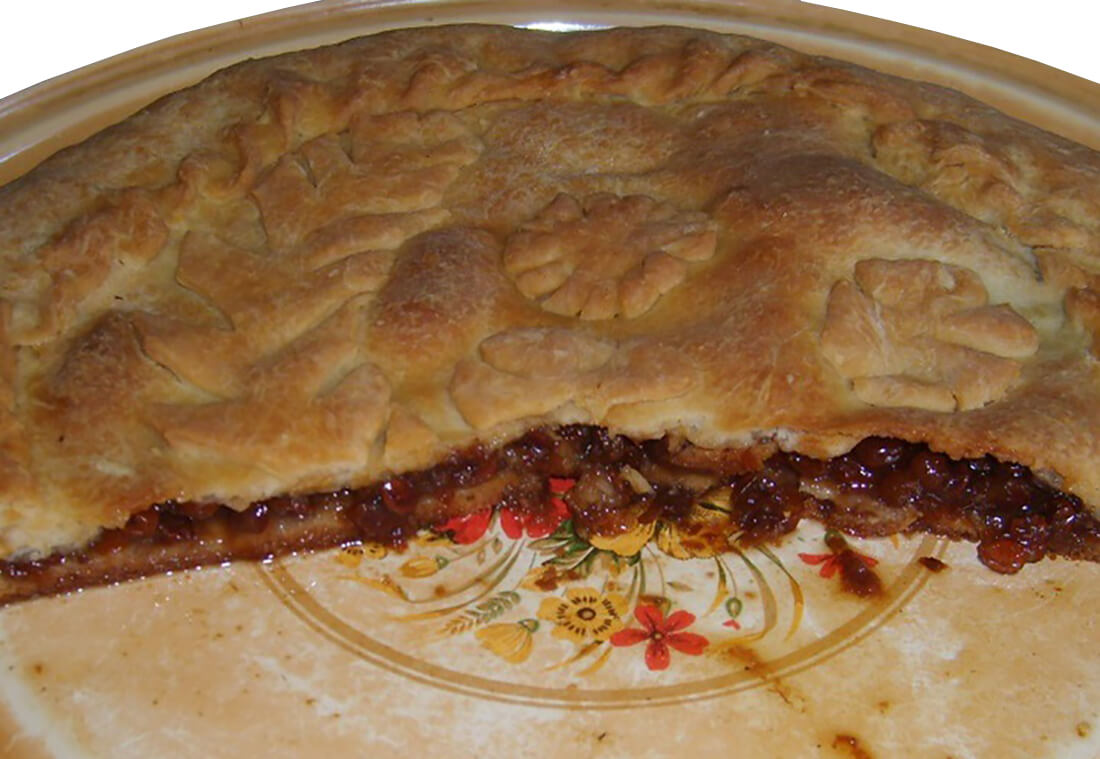 